DECLARAÇÃO DE CONFORMIDADE DE ACESSIBILIDADETipo de Solicitação: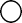 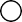 Eu,  (Responsável  Técnico) 				, inscrito   no   CPF  sob  nº 		, proﬁssional habilitado, registrado no (Conselho de Classe) 	sob nº 	, com Documento de Responsabilidade Técnica em anexo, devidamente registrada e quitada, venho por meio desta, na qualidade de Responsável Técnico, visando à solicitação acima assinalada, DECLARAR, sob as penas        da        lei,        que        a        ediﬁcação        /        imóvel        situado        no    endereço  	,    nº 	, sala (caso houver) 	,    bairro  	,      nesta      cidade,      com      inscrição      imobiliária      sob  nº 	,     utilizada     pelo     estabelecimento     de     Nome     Empresarial  	, cadastro econômico ou inscrição municipal (caso houver) 		,      inscrito      no      CNPJ/MF      sob     Nº 	, encontra-se em plena CONFORMIDADE com as exigências de acessibilidade dispostas nas legislações vigentes, nas normativas vigentes, e no Decreto Municipal Nº 41/2019. Peritiba/SC,     de 	de 20 .Proﬁssional HabilitadoNome e Assinatura (anexar documento de responsabilidade técnica)N° do documento de responsabilidade técnica:__________________De acordo:Representante Legal ou Procurador do Estabelecimento Nome, CPF e AssinaturaObservação: Caso a Declaração esteja referindo-se a um complexo de salas comerciais não citar o nome do estabelecimento, mas do complexo comercial, citando a numeração das salas comerciais, ou seja, o quantitativo. Esta Declaração poderá ser utilizada por todos os estabelecimentos localizados no complexo comercial.Todos os campos desta Declaração são de preenchimento obrigatório!Esta Declaração deve ser anexada ao protocolo de emissão ou revalidação/renovação do Alvará/Certificado de Acessibilidade.Alvará de Licença para Localização e PermanênciaEmissãoAlvará SanitárioRevalidação/Renovação